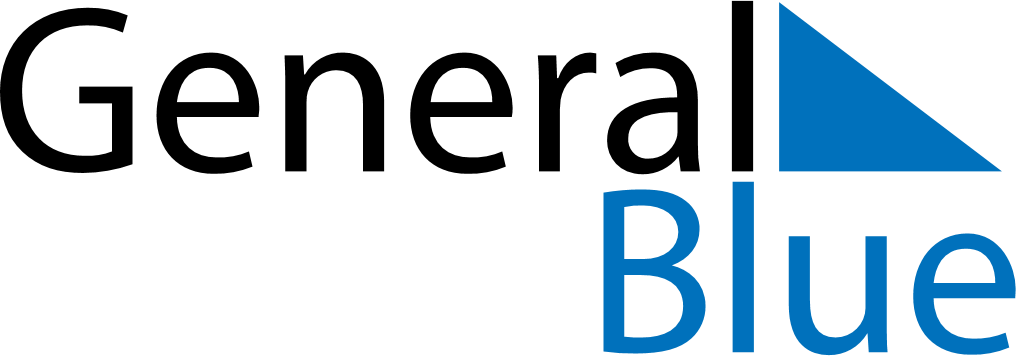 March 2022March 2022March 2022March 2022ColombiaColombiaColombiaSundayMondayTuesdayWednesdayThursdayFridayFridaySaturday12344567891011111213141516171818192021222324252526Saint Joseph2728293031